PREVEČ IN PREMALO HRANE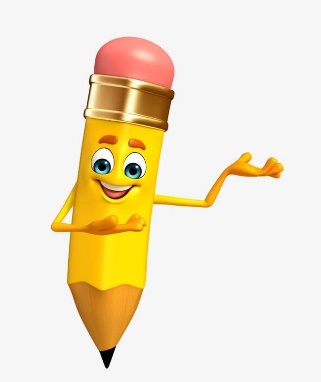 1. Ljudje se po svetu različno prehranjujejo, odvisno  od dobrin krajev, kjer živijo.2. Nekateri imajo hrane preveč, drugi premalo: